ОБРАЗОВАТЕЛЬНАЯ ПРОГРАММАмуниципального автономного учреждения  дополнительного образования города Дубны Московской области«Детская школа искусств «Рапсодия»на 2023-2024 учебный годДубна 20231. Информационная справка	Муниципальное автономное учреждение дополнительного образования города Дубны Московской области «Детская школа искусств «Рапсодия» - учреждение дополнительного образования детей сферы культуры, созданное для осуществления целенаправленного обучения детей и подростков начальному музыкальному, хореографическому образованию и эстетическому воспитанию и является первой ступенью в системе профессионального художественного образования, сложившейся в нашей стране: ДШИ – училище – ВУЗ. В настоящее время структурно ДШИ «Рапсодия» состоит из четырех отделений: хорового, хореографического, музыкально-театрального и отделения раннего эстетического развития. 	   Школа осуществляет образовательную деятельность по дополнительным общеобразовательным программам (организация дополнительного образования).Образовательная программа ДШИ «Рапсодия» разработана на основе нормативныхдокументов.Нормативно – правовая база Образовательной программы:- Конституция РФ- Закон РФ «Об образовании в Российской Федерации»  №-273- ФЗ от 29.12.2012 г.- Типовое положение об образовательном учреждении дополнительного образования детей, утвержденное Приказом Минобрнауки России № 504 от 26.06.2012 г.- Санитарно-эпидемиологические требования к условиям и организации обучения в общеобразовательных учреждениях СанПиН 2.4.3648-20 от 01.01.2021 г.- Устав  МАУ ДО «ДШИ «Рапсодия» 2. Цели и задачи школыОсновные задачи деятельности:Приобщение детей и подростков к ценностям отечественной и зарубежной художественно-эстетической культуры, лучшим образцам народного творчества, классического и современного искусстваВоспитание подготовленной и заинтересованной аудитории зрителей и слушателейРеализация нравственного потенциала искусства как средства формирования и развития этических норм поведения и морали как личности, так и общества. Выявление художественно одаренных детей, а также обеспечение соответствующих условий для их образования и творческого развития. Сохранение и развитие национальных хоровых традиций и других художественно-эстетических форм приобщения к искусству.Непрерывное обновление программно-методического обеспечения, содержания, форм и методов художественного образования с учетом лучшего отечественного опыта и мировых достижений. Расширение международного сотрудничества в сфере культурного обмена и музыкально-эстетического образования.Исходя из вышесказанного, педагогический коллектив  определил цель своей деятельности: становление и  развитие здоровой, социально - мобильной личности, обладающей устойчивой мотивацией к познанию и творчеству.Ведущими принципами реализации содержания обучения и воспитания  принимаем:1. ИНДИВИДУАЛИЗАЦИЯ И ДИФФЕРЕНЦИАЦИЯ, заключающиеся в предоставлении каждому ребенку возможности реализации способностей в условиях индивидуальной развивающей среды, соблюдении при этом добровольности выбора форм самореализации.2. МНОГООБРАЗИЕ И ДИНАМИЧНОСТЬ образовательного процесса, гибкая мобильная его адаптация к социальным явлениям, возрасту и уровню развития ребенка.3. ГУМАНИЗАЦИЯ И ДЕМОКРАТИЗАЦИЯ образования, внедрение педагогики сотрудничества, накопление опыта нравственных отношений, стимулирование педагогического творчества, гибкость и многообразие используемых средств, методик, форм, технологий.4. ИНТЕГРАЦИЯ СОДЕРЖАНИЯ ОБРАЗОВАНИЯ, реализуемого в различных интегральных программах, способствующих формированию целостной картины мира.5. СИСТЕМАТИЧНОСТЬ И ПОСЛЕДОВАТЕЛЬНОСТЬ заключаются в планировании содержания, развивающегося в системе и по восходящей линии, где новое опирается на предыдущее и вытекает из него.Развитие дополнительного образования детей  в режиме поиска, изменений, опирается на следующие значимые идеи:1. Идея личностно-ориентированного подхода. Сущность идеи заключается в ориентации педагога на создание условий для развития личности обучающего: его интеллектуального и творческого потенциала, отношения к миру, людям, самому себе.2. Идея индивидуального подхода. Признание уникальности и неповторимости каждой личности, ориентация на свойства личности, ее формирование, ее развитие в соответствии с природными способностями в атмосфере взаимопонимания, взаимоуважения.3. Идея коммуникативного подхода. Сущность которого в том, что учебный процесс строится в форме общения. В учебном процессе превалируют такие формы как полилог, диалог, беседа и другие формы, которые развивают коммуникативные качества личности и позволяют каждому стать субъектом коммуникативной деятельности.4. Идея творческого подхода. Творчество рассматривается как уникальный механизм развития личности. Непременное условие учебного процесса - создание атмосферы творческого поиска и созидания, направленных на обогащение деятельности личности.5. Идея деятельного подхода. Сущность идеи заключается в том, что личность формируется в самостоятельной деятельности.Основной целью реализации настоящей программы является создание необходимых условий для повышения качества образовательного процесса в соответствии с приоритетами современной образовательной политики и потребностями заказчиков образовательных услуг.В соответствии с целью основными задачами реализации образовательной программы являются:модернизация содержания образовательного процесса за счет внедрения современных концептуальных подходов и инновационных технологий в сфере искусства, культуры и художественного образования;внедрение информационных технологий (музыкально-компьютерные технологии, экранные искусства, мультимедиа технологии и др.);создание условий для успешной реализации индивидуальных образовательных потребностей каждого учащегося за счет расширения спектра образовательных услуг, введения предметов по выбору;создание условий для оптимального развития и творческой самореализации художественно одаренных детей; повышение качества дополнительного художественного образования за счет достижения каждым обучающимся оптимального уровня развития художественно-творческих способностей;создание условий для духовно-нравственного воспитания на основе общечеловеческих и национальных ценностей и толерантности культур;создание условия для социализации личности обучающихся, успешной адаптации и интеграции в социокультурном пространстве;профессиональная ориентация учащихся в сфере искусства, культуры, формирование готовности к продолжению художественного образования;приобщение к духовной культуре через практическую, творческую деятельность;повышение профессиональной квалификации педагогических кадров через создание условий для развития мотивации к научной, учебно-методической, педагогической и исполнительской деятельности;расширение участия школы в развитии социокультурного пространства г. Дубны, установление социального партнерства с учреждениями культуры и образования;осуществление PR - деятельности через установление контактов со средствами массовой коммуникации, общественными организациями;развитие и укрепление материально-технической базы школы за счет:- расширения учебных площадей (перепрофилирование и реконструкция бассейна и прилегающих помещений на базе Гуманитарно-эстетической гимназии №11; введение балетного зала, театрально-концертного зала, оборудованных кабинетов электромузыкальных инструментов, истории искусства, музыкального театра, медно-духовых инструментов, студии звукозаписи, учебных помещений для раннего эстетического развития детей и реализации дополнительных платных услуг); - обновление парка музыкальных инструментов: рояли, пианино, гитары, деревянные и медные духовые инструменты, электромузыкальные инструменты- приобретения технических средств обучения: компьютеры, сканеры, принтеры, музыкальные центры;- приобретения новой учебной и офисной мебели;-  обновления фонда учебной литературы, аудио, видеокассет, компакт дисков с учебными программами, аудио и видео пособий;- организация содержательного культурного досуга жителей районов Большая Волга и Черная Речка за счет расширения концертно-исполнительской деятельности.3. Организация образовательной деятельности ДШИ «Рапсодия»Школа самостоятельно осуществляет образовательный процесс в соответствии с Уставом и лицензией.Школа реализует дополнительные предпрофессиональные  общеобразовательные программы в области искусств и дополнительные общеразвивающие программы художественно-эстетической направленности.Дополнительные предпрофессиональные программы в области искусств реализуются в целях выявления одарённых детей в раннем возрасте, создания условий для их художественного образования и эстетического воспитания, приобретения ими знаний, умений, навыков в области выбранного вида искусства, опыта творческой деятельности и осуществления их подготовки к получению профессионального образования в области искусств. Дополнительные предпрофессиональные программы в области искусств разрабатываются Школой самостоятельно на основании федеральных государственных требований, установленных к минимуму содержания, структуре и условиям реализации этих программ, а также срокам их реализации (далее – ФГТ). Учебные планы разрабатываются с учетом графиков образовательного процесса по каждой из реализуемых дополнительных предпрофессиональных программ и нормативных сроков их реализации.Дополнительные общеразвивающие программы художественно-эстетической направленности реализуются в Школе с целью привлечения к различным видам искусств наибольшего количества детей, в том числе не имеющих необходимых творческих способностей для освоения предпрофессиональных программ.Содержание дополнительных общеразвивающих программ художественно-эстетической направленности и сроки их реализации  определяются образовательной программой, разрабатываемой Школой самостоятельно с учетом рекомендаций Министерства культуры Российской Федерации.В целях реализации дополнительных предпрофессиональных программ в области искусств и дополнительных общеразвивающих программ художественно-эстетической направленности Школа имеет в своей структуре учебные отделения, специализированные учебные кабинеты и классы, репетиционный, хореографический и концертные залы, библиотеку, фоно- и видеотеку, иные структурные подразделения. Порядок создания и деятельность структурных подразделений регулируется Положением о структурных подразделениях Школы. В первый класс Школы для обучения по дополнительным предпрофессиональным программам в области искусств проводится прием детей в возрасте от 6,5 до 12 лет (в зависимости от срока реализации дополнительной предпрофессиональной программы в области искусств, установленного ФГТ).Возраст поступающих в Школу и продолжительность обучения детей по дополнительным общеразвивающим программам художественно-эстетической направленности определяются Педагогическим Советом Школы в соответствии с утвержденными учебными планами и программами. В отдельных случаях, с учетом индивидуальных способностей поступающего в Школу и особенностей отделения, на основании решения Педагогического Совета Школы, допускаются отступления от установленных возрастных требований. При приеме на дополнительную предпрофессиональную программу в области искусств, Школа проводит отбор детей с целью выявления их творческих способностей. Отбор детей проводится в форме творческих заданий, позволяющих определить наличие у детей способностей в области выбранного вида искусства. Зачисление детей в Школу производится по результатам их отбора. При наличии мест, оставшихся вакантными после зачисления по результатам отбора детей, Школа вправе проводить дополнительный прием. Зачисление на вакантные места проводится по результатам дополнительного отбора и заканчивается до начала учебного года.С целью организации приема и проведения отбора детей в Школе создаются приемная комиссия, комиссия по отбору детей, апелляционная комиссия. Сроки приема документов, формы и порядок проведения отбора, а также состав и порядок работы комиссий определяются Правилами приема и Положением о соответствующих комиссиях, утверждаемых Директором Школы.Обучающимся Школы является лицо, зачисленное приказом Директора по результатам отбора при приеме.Организация учебного процесса в Школе осуществляется в соответствии с расписанием занятий, которое разрабатывается на основании учебных планов по каждой из реализуемых образовательных программ и утверждается Школой самостоятельно. Расписание занятий обучающихся составляется для создания наиболее благоприятного режима обучения и отдыха детей по представлению педагогических работников с учетом пожеланий родителей (законных представителей), возрастных особенностей детей и установленных санитарно-гигиенических норм. Нормативные сроки реализации дополнительных предпрофессиональных программ в области искусств: по специальности «Хоровое пение» для детей, поступающих в возрасте 6,5-9 лет, составляет 8-9 лет; по специальности «Фортепиано» - для детей, поступивших в возрасте 6,5-9 лет – 8-9 лет. Школа имеет право реализовывать дополнительную предпрофессиональную программу в области искусств в сокращенные, по сравнению с нормативными, сроки, при условии готовности обучающегося к ее освоению.Решение об освоении обучающимся сокращенной образовательной программы принимается Педагогическим советом Школы при наличии соответствующего заявления от родителей (законных представителей) обучающегося.Школа имеет право реализовывать дополнительную предпрофессиональную программу в области искусств по индивидуальным учебным планам в следующих случаях:           -	при наличии у обучающегося творческой и интеллектуальной одаренности, проявление которой связано с постоянным участием в творческих мероприятиях (конкурсах, концертах и др.), подтверждающей возможность освоения учебных предметов в индивидуальном режиме;           -	при наличии у обучающегося медицинских показаний, предусматривающих иной режим посещения учебных занятий, нежели режим, установленный общим расписанием.Решение об освоении обучающимся образовательной программы по индивидуальному учебному плану принимается Педагогическим советом Школы при наличии соответствующего заявления от родителей (законных представителей) обучающегося.Учебный год в Школе начинается 1 сентября и заканчивается в сроки, установленные графиками учебного процесса и учебными планами. Перенос срока начала учебного года более чем на десять календарных дней осуществляется в исключительных случаях по решению органа, выполняющего функции и полномочия Учредителя. Образовательная деятельность Школы осуществляется в процессе учебной работы и внеурочных мероприятий. Для ведения образовательного процесса и полноценного усвоения обучающимися учебного материала в Школе в соответствии с образовательными программами и учебными планами установлены следующие виды занятий:групповые и индивидуальные занятия;самостоятельная (домашняя работа) обучающегося;контрольные мероприятия, предусмотренные учебными планами и программами (контрольные уроки, академические и отчетные концерты, зачеты, экзамены, выставки, спектакли и т.д.), которые определяются отделениями Школы и утверждаются Педагогическим советом Школы;культурно-просветительские мероприятия (лекции, беседы, посещение концертов, театров, выставок), организуемые Школой;внеурочные мероприятия: тематические концерты, конкурсы, олимпиады, фестивали, концертные поездки по городам России и Зарубежья, летние творческие школы и мастер-классы.При реализации дополнительных предпрофессиональных программ в области искусств и дополнительных общеразвивающих программ художественно-эстетической направленности продолжительность учебных занятий, равная одному академическому часу, составляет:- 25 минут для обучающихся в возрасте 3-4 лет;- 30 минут для обучающихся в возрасте 5-6 лет;- 45 минут для обучающихся в возрасте 7-18 лет;Предельная недельная нагрузка обучающихся устанавливается в соответствии с учебным планом. Ежедневное количество занятий определяется расписанием индивидуальных и групповых занятий, утверждённым Директором Школы.Режим занятий в Школе с 9.00ч. до 20.00ч. для обучающихся в возрасте 3-15 лет. и с 9.00ч. до 21.00ч. для обучающихся в возрасте 16-18 лет.В Школе изучение учебных предметов учебного плана и проведение консультаций осуществляется в форме индивидуальных занятий, мелкогрупповых занятий численностью от 4 до 10 человек, по ансамблевым учебным предметам – от 2-х человек, групповых занятий численностью от 11 человек.В Школе устанавливаются следующие виды аудиторных учебных занятий: урок, прослушивание, зачет, академический концерт, репетиция, творческий показ, спектакль, мастер-класс, лекция, семинар, контрольная работа.Формы, порядок и периодичность проведения текущего контроля знаний и промежуточной аттестации обучающихся, а также система оценок определяются Школой самостоятельно и закрепляются в Положении о текущем контроле знаний и промежуточной аттестации обучающихся, которое принимается Педагогическим советом и утверждается Директором Школы.Порядок перевода обучающихся с одной образовательной программы на другую определяется Положением о порядке перевода обучающихся, которое принимается Педагогическим советом и утверждается Директором Школы.При реализации дополнительных предпрофессиональных программ в области искусств и дополнительных общеразвивающих программ художественно-эстетической направленности перевод обучающегося из класса в класс по итогам весенне-летней промежуточной аттестации осуществляется на основании решения Педагогического совета о возможности дальнейшего освоения обучающимся соответствующей образовательной программы с учетом его творческого развития и, в случае необходимости, физических данных. Принятое решение оформляется соответствующим приказом Директора Школы.В случае принятия решения о невозможности продолжения обучения по дополнительной предпрофессиональной программе в области искусств по причине недостаточности творческих способностей или физического развития обучающегося, Школа информирует о данном решении его родителей (законных представителей) и обеспечивает его перевод на другую образовательную программу, либо предоставляет возможность повторного обучения в соответствующем классе.Обучающиеся, не сдавшие по причине болезни переводные экзамены (зачёты), при условии удовлетворительной успеваемости на основании решения Педагогического совета Школы (при наличии медицинской справки) могут быть переведены в следующий класс.Обучающимся, заболевшим в период выпускного экзамена, при условии удовлетворительной успеваемости свидетельства об окончании Школы выдаются с учётом итоговых оценок и медицинской справки по решению Педагогического совета Школы на основании приказа Директора Школы.Обучающимся, не сдавшим выпускные экзамены по одному или нескольким предметам, может быть выдана справка об успеваемости по предметам, пройденным за время обучения в Школе.В исключительных случаях, с разрешения Директора Школы, обучающемуся предоставляется право досрочной сдачи экзаменов, в т.ч. выпускных.Отчисление обучающихся из Школы осуществляется по инициативе Школы в следующих случаях:- за неуспеваемость по одной и более учебным дисциплинам основного учебного плана по итогам аттестации за год; - за систематические пропуски учебных занятий без уважительных причин в течение учебной четверти;- за неудовлетворительное поведение в Школе;- за систематическое нарушение установленных Правил внутреннего распорядка для учащихся Школы.Отчисление обучающихся из Школы может быть осуществлено также по состоянию здоровья, по желанию родителей или по другим причинам на основании заявления родителей. Решение об отчислении обучающихся из Школы по инициативе Школы принимается Педагогическим советом и оформляется соответствующим приказом Директора Школы, в других случаях решение об отчислении обучающихся принимается Директором Школы на основании заявления родителей обучающихся (законных представителей) и оформляется соответствующим приказом. Отчисление во время каникул или болезни обучающегося не допускается.Отчисленный имеет право на восстановление в Школе при наличии вакантных мест.Обучение в Школе проводится на русском языке.Продолжительность учебного года в первом классе составляет 35 недель, со второго по выпускной класс – 36 недель. В учебном году предусматриваются каникулы. Летние каникулы устанавливаются в объеме 12-13 недель в зависимости от образовательной программы в соответствии с ФГТ. Осенние, зимние, весенние каникулы проводятся в сроки, предусмотренные при реализации основных образовательных программ начального общего и основного общего образования в общеобразовательных учреждениях.Освоение дополнительных предпрофессиональных программ в области искусств завершается итоговой аттестацией обучающихся, формы и порядок проведения которой устанавливаются Положением об итоговой аттестации, разрабатываемым и утверждаемым Школой в соответствии с порядком, установленным Министерством культуры РФ по согласованию с Министерством образования и науки РФ.По окончании Школы выпускникам, обучавшимся по дополнительным предпрофессиональным программам в области искусств, выдается заверенное печатью Школы свидетельство об освоении этих программ по форме, установленной Министерством культуры РФ.Обучающиеся, окончившие Школу и успешно сдавшие выпускные экзамены по дополнительным общеразвивающим программам художественно-эстетической направленности, получают свидетельства об окончании Школы установленного образца на основании решения Педагогического совета Школы и приказа Директора Школы.Платные образовательные услуги, предусмотренные п.2.4. и 2.6. настоящего Устава предоставляются Школой на основании договора с родителями (законными представителями) о предоставлении платных образовательных услуг, заключаемого в соответствии с Положением о платных образовательных услугах Школы, а также с учетом требований Федерального закона «О защите прав потребителей».  4. Образовательные программы в области искусствШкола реализует дополнительные предпрофессиональные  общеобразовательные программы в области искусств: «Фортепиано», «Хореографическое творчество», «Искусство театра» и дополнительные общеразвивающие программы в области искусства: «Хоровое пение», «Хореографическое искусство», «Музыкально-театральное искусство».В 2023-2024 учебном году в ДШИ «Рапсодия» приняты рабочие программы по учебным предметам:5. Учебные планыОрганизация образовательного процесса строится на основе учебного плана, разработанного ДШИ «Рапсодия» самостоятельно в соответствии с примерными учебными планами, разработанными Научно-методическим центром по художественному образованию Министерства культуры Российской Федерации и федеральными государственными требованиями к реализации дополнительных предпрофессиональных образовательных программ в области музыкального искусства.  Учебные планы утверждаются директором школы и проходят согласование в отделе культуры Администрации города Дубны.         	Учебный план удовлетворяет потребности  учащихся всех возрастных групп. Главный акцент сделан на выявление и максимальное развитие индивидуальных способностей личности каждого ученика, его творческого потенциала. Важной особенностью является следующее: для всех отделений вводится предмет по выбору. Время, отводимое на этот предмет, позволяет учитывать индивидуальность ученика и возможности школы: наличие эффективно работающих педагогов, новых методик преподавания, специализация школы. Учебный план по дополнительной предпрофессиональной общеобразовательной программе в области музыкального искусства «Хоровое пение»2023 – 2024 учебный годСрок обучения – 8 летУЧЕБНЫЙ ПЛАН «ДЕТСКОЙ ШКОЛЫ ИСКУССТВ «РАПСОДИЯ»2023 – 2024 учебный годПо дополнительной общеразвивающей программе «ХОРОВОЕ ПЕНИЕ»Срок обучения 3 – 5 – 8 (9) летУЧЕБНЫЙ ПЛАН «ДЕТСКОЙ ШКОЛЫ ИСКУССТВ «РАПСОДИЯ»2023 – 2024 учебный годПО дополнительной общеразвивающей ПРОГРАММЕ «ОБЩЕЕ ЭСТЕТИЧЕСКОЕ ОБРАЗОВАНИЕ»(ХОРОВОЕ ОТДЕЛЕНИЕ)Срок обучения – 3-5-7 (8) летУЧЕБНЫЙ ПЛАНпо дополнительной предпрофессиональной общеобразовательной программев области хореографического искусства«Хореографическое творчество»Нормативный срок обучения – 8 летПримечание к учебному плануЗанятия по учебным предметам «Классический танец», «Народно-сценический танец», «Историко-бытовой танец» проводятся раздельно с мальчиками и девочками.При реализации ОП устанавливаются следующие виды учебных занятий и численность обучающихся: групповые занятия — от 11 человек, мелкогрупповые занятия — от 4 до 10 человек (по учебному предмету «Подготовка концертных номеров» –  от 2-х человек, занятия с мальчиками по учебным предметам «Классический танец», «Народно-сценический танец», «Историко-бытовой танец» - от 3-х человек); индивидуальные занятия.Аудиторные часы для концертмейстера предусматриваются по всем учебным предметам предметной области «Хореографическое исполнительство» и консультациям по этим учебным предметам в объеме до 100% аудиторного времени.УЧЕБНЫЙ ПЛАН «ДЕТСКОЙ ШКОЛЫ ИСКУССТВ «РАПСОДИЯ»ПО ПРОГРАММЕ раннего эстетического развития «Хореографическое искусство»ПримечаниеКоличественный состав групп по предметам  «Ритмика и танец», «Гимнастика» в среднем 10 человек.Общее количество групп по названным дисциплинам не должно превышать их числа в пределах установленной нормы. УЧЕБНЫЙ ПЛАН «ДЕТСКОЙ ШКОЛЫ ИСКУССТВ «РАПСОДИЯ»ПО ПРОГРАММЕ РАННЕГО ЭСТЕТИЧЕСКОГО РАЗВИТИЯУЧЕБНЫЙ ПЛАНпо дополнительной предпрофессиональной общеобразовательной программев области театрального искусства«Искусство театра»Нормативный срок обучения – 8 летПримечание к учебному плануПри реализации ОП устанавливаются следующие виды учебных занятий и численность обучающихся: групповые занятия – от 11 человек, мелкогрупповые занятия – от 4 до 10 человек (по учебному предмету «Подготовка сценических номеров» - от 2-х человек), индивидуальные занятия. Учебный предмет «Художественное слово» в 1-4 классах проходит в форме мелкогрупповых занятий, в 5-8 классах – в форме индивидуальных занятий.К занятиям по учебным предметам «Основы актерского мастерства»,  «Подготовка сценических номеров»  могут привлекаться обучающиеся из разных классов. Реализация данных учебных предметов может проходить в форме совместного исполнения сценической работы с обучающимися разных классов. Аудиторные часы для концертмейстера предусматриваются по учебным предметам «Ритмика», «Танец», учебным предметам вариативной части «Вокальный ансамбль», «Постановка голоса» в объеме 100% от аудиторного времени и консультациям по перечисленным учебным предметам в объеме 100% от аудиторного времени.УЧЕБНЫЙ ПЛАН «ДЕТСКОЙ ШКОЛЫ ИСКУССТВ «РАПСОДИЯ»2023 – 2024 учебный годПО дополнительной общеразвивающей ПРОГРАММЕ «ОБЩЕЕ ЭСТЕТИЧЕСКОЕ ОБРАЗОВАНИЕ»(МУЗЫКАЛЬНО-ТЕАТРАЛЬНОЕ ОТДЕЛЕНИЕ)Срок обучения – 4-6-8 летПримечаниеКоличественный состав обучающихся по предпрофессиональным и общеразвивающим программам при групповой форме занятий на хоровом, хореографическом и музыкально-театральном отделениях – от 11 человек, при мелкогрупповой форме проведения музыкально-теоретических дисциплин – от 6 до 10 человек, сценической практики и ансамблевых занятий – от 2 человек.При реализации предпрофессиональных и общеразвивающих программ в области музыкального, хореографического и театрального искусств предусматриваются часы работы концертмейстеров в соответствии с учебным планом на аудиторные занятия в рамках нормативных затрат на финансирование муниципальных услуг в сфере дополнительного образования:по предметам «Хор», «Вокальный ансамбль» - 100% от объема часов;по предмету «Постановка голоса» (Вокал) – от 60% до 100% от объема часов;по предметам «Музыкальный инструмент» (Блок флейта, Домра) – 50% от объема часов.Продолжительность академического часа составляет от 30 минут в                   1 классе до 45 минут со 2 по 8 классы. Продолжительность учебного года – 39 недельПродолжительность учебных занятий – 34-35 недельПродолжительность каникул в течение учебного года – не менее 4 недельПродолжительность летних каникул – не менее 13 недель6. Внутренняя система оценки качества образованияСистема оценки качества образования в ДШИ «Рапсодия» представляет собой совокупность организационных и функциональных структур, норм и правил, обеспечивающих основанную на единой методической базе оценку образовательных достижений обучающихся, эффективности деятельности учреждения, качества образовательных программ. Система оценки качества предусматривает 2 уровня оценки:                                                                    - индивидуальный уровень (оценка учебных достижений учащихся);                                                          - общий уровень (качество условий для обеспечения образовательного процесса, сохранения и укрепления здоровья детей).Для получения информации о качестве образования используются следующие методы контроля:- текущий контроль; - промежуточная аттестация;- итоговая аттестация.В ДШИ «Рапсодия» разработан и утвержден план внутришкольного контроля, который предусматривает мониторинг различный диагностических параметров образовательного процесса. Особое внимание уделяется ведению учебно-педагогической документации: классным журналам, индивидуальным учебным планам. В школе разработаны единые требования к ведению классных журналов. Ежемесячно зам.директора по УВР проводит проверку журналов. Результаты проверок отражаются в справке по итогам проверки. По всем дисциплинам учебных планов имеются адаптированные рабочие  образовательные программы, разработанные в соответствии с требованиями к программам, реализуемым в школах искусств. В начале учебного года проводится проверка соблюдения режима работы и организация учебного процесса в ДШИ «Рапсодия» на соответствие действующим санитарно-эпидемиологическим правилам и нормативам и Правилам пожарной безопасности.Промежуточная и итоговая аттестация учащихся ДШИ «Рапсодия» проходит по утвержденному директором графику.Рассмотрена и принятаПедагогическим советомМАУ ДО«ДШИ «Рапсодия» №  1 от 30 августа 2023 г.«Утверждаю»Директор МАУ ДО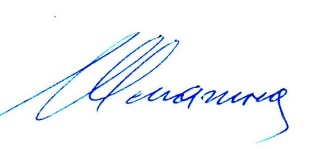 «ДШИ «Рапсодия»_____________ Л.К. Шмагина   «01» сентября 2023 г.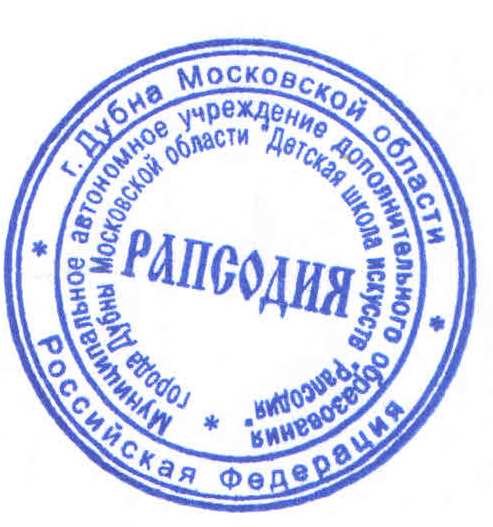 №Наименование программы ОтделениеСоставительВозраст детейСрок реализацииХоровое пениеХоровоеКачкалова И.Н. Биктимирова Е. В. Лосева Л.А. Колгина М.В.Полетаева Г. Н.6,5 – 9 лет8 летФортепианоХоровоеСтальцова Н.Ю.6,05 – 9 лет8 летСольфеджиоХоровое, инструментальноеГригорьева Г.Ю. 6,5 – 9 лет8 летСлушание музыкиХоровое, инструментальноеГригорьева Г.Ю. 6,5 – 9 лет8 летРабочая программа по предмету «Хор» для учащихся 1-3 классовХоровоеКолгина М.В., Лосева Л.А.Полетаева Г. Н.7-10 лет3 годаРабочая программа по предмету «Хор» для учащихся 4-5 классовХоровое Колгина М. В.Биктимирова Е. В.10-11 лет2 годаРабочая программа по предмету «Хор» для учащихся 6-8 классовХоровоеКачкалова И.Н.11-15 лет3 годаРабочая программа по предмету «Хор» (старший хор мальчиков)ХоровоеБиктимирова Е. В.9-14 лет5 летРабочая программа по предмету «Хор»Хоровое,раннего эстетического развитияЖилявская Н.А.5-6 лет2 годаРабочая программа по предмету «Хор»Раннего эстетического развития Жилявская Н.А.3-4 года2 годаРабочая программа по предмету «Хоровой ансамбль»Общего эстетического образования, хоровое. Полетаева Г.Н. Колгина М.В.Житкова Е.Н.7-12 лет5 летРабочая программа по предмету «Сольфеджио» для учащихся 1-3 классовХоровоеМикерина Н.А. Биктимирова Е.В.Колгина М. В.7-9 лет3 годаРабочая программа по предмету «Сольфеджио» для учащихся 4-5 классовХоровоеБиктимирова Е.В. Микерина Н.А.10-11 лет2 годаРабочая программа по предмету «Сольфеджио»Хоровое Григорьева Г.Ю. Микерина Н.А.7-10 лет7 летРабочая программа по предмету «Сольфеджио»Хоровое, общего эстетического образованияГригорьева Г.Ю. Микерина Н.А. 7-11 лет5 летРабочая программа по предмету «Сольфеджио»ХоровоеПластинина Э.В.7-10 лет5 летРабочая программапо предмету «Слушание музыки»ХоровоеГригорьева Г.Ю.6-7 лет2 годаРабочая программа по предмету «Музлитература»Хоровое, общего эстетического  образованияГригорьева Г.Ю., Шмагина Л.К.8-12 лет4 годаРабочая программа по предмету «Музицирование: основы импровизации и сочинения» ХоровоеГригорьева Г.Ю.7-9 лет4 годаРабочая программа по предмету «Сценический вокал»Музыкально-театральноеСалтыков А.А.7-9 лет8 летРабочая программа по предмету «Постановка голоса»Хоровое Качкалова И.Н. Лосева Л.А. Юрченко М.В. Лушина А.В. Щербакова О.В. Колгина М.В. Житкова Е.Н.7-9 лет8 летРабочая программа по предмету « Художественное слово»Музыкально-театральноеРулла Т.И.Ефремова Г.В.7-9 лет8 летРабочая программа по предмету «Музыкальный театр»Музыкально-театральноеРулла Т.И.7-9 лет8 летРабочая программа по предмету «Музыкальный театр»Музыкально-театральноеРулла Т.И.10-12 лет6 летРабочая программа по предмету «Музыкальный театр»Музыкально-театральноеРулла Т.И.12-16 лет4 годаРабочая программа по предмету «Современный танец»ХореографическоеДенисов С.И., Силкина А.В.7-10 лет6 летРабочая программа по предмету «Народно-сценический танец»ХореографическоеДенисов С.И., Силкина А.В.8-10 лет5 летРабочая программа по предмету «Ритмика. Гимнастика. Танец»ХореографическоеДенисов С.И., Силкина А.В.4-6 лет2 годаРабочая программапо предмету «Ритмика»ХореографическоеДенисов С.И., Силкина А.В.7-8 лет2 годаРабочая программа по  предмету «Гимнастика»ХореографическоеДенисов С.И., Силкина А.В.7 лет1 годРабочая программа по предмету «Классический танец»ХореографическоеДенисов С.И., Силкина А.В.7-10 лет6 летРабочая программа по предмету «Блокфлейта»Хоровое, общего эстетического образованияЛушина А.В.Биктимирова Е.В.Полетаева Г.Н.Беляева Н.К.7-9 лет5 летРабочая программа по предмету «Блокфлейта»Хоровое, общего эстетического образованияБеляева Н.К.Биктимирова Е.В.7-9 лет7 летРабочая программа по предмету «Фортепиано» (Вариант А)Хоровое Костюченко Л.В., Шунина И.А., Стальцова Н.Ю. Калинина Т.А.5-10 лет5 летРабочая программа по предмету «Фортепиано» (Вариант Б)Хоровое Костюченко Л.В., Пластинина Э.В.5-10 лет5 летРабочая программа по предмету «Фортепиано» (Вариант А)Хоровое Костюченко Л.В., Шунина И.А., Стальцова Н.Ю., Калинина Т.А.5-9 лет7 летРабочая программа по предмету «Фортепиано»  (Вариант Б)Хоровое Костюченко Л.В.,., Пластинина Э.В.5-9 лет7 летРабочая программа по предмету «Клавишный синтезатор»Хоровое, общего эстетического образования Микерина Н.А., Демченко Т.И., Рябова Е.В.7-9 лет5 летРабочая программа по предмету «Клавишный синтезатор» ХоровоеДемченко Т.И.9-14 лет5 летРабочая программа по предмету «Синтезатор»ХоровоеДемченко Т.И., Микерина Н.А., Рябова Е.В.7-9 лет7 летРабочая программа по предмету «Домра»Хоровое Евтеева И.Н.7-9 лет5 летРабочая программа по предмету «Гитара»Хоровое Евтеева И.Н.7-9 лет5 летРабочая программа по предмету «Гитара»Хоровое Евтеева И.Н.12-15 лет3 годаРабочая программа по предмету «Эстрадный вокал»Вокальное, хоровое Биктимирова Е.В.8-9 лет8 летИндекс учебных предметовНаименование учебного предметаПромежуточная аттестация(по полугодиям)Промежуточная аттестация(по полугодиям)КлассыКлассыКлассыКлассыКлассыКлассыКлассыКлассыИндекс учебных предметовНаименование учебного предметаЗачеты, контр. урокиэкзамены12345678ПО.00Обязательная частьНедельная нагрузка в часахНедельная нагрузка в часахНедельная нагрузка в часахНедельная нагрузка в часахНедельная нагрузка в часахНедельная нагрузка в часахНедельная нагрузка в часахНедельная нагрузка в часахПО.01Музыкальное исполнительствоПО.01.УП.01Хор2,4…-12,151433334444ПО.01.УП.02Музыкальный инструмент2,4…-10,13,151411111122ПО.01.УП.03Основы дирижирования14-160,5ПО.02Теория и история музыкиПО.02.УП.01Сольфеджио2-11, 13-151211,51,51,51,51,51,51,5ПО.02.УП.02Слушание музыки6111ПО.02.УП.03Муз.литература10-1611111,5Аудиторная нагрузка по двум предметным областям:Аудиторная нагрузка по двум предметным областям:66,56,56,57,57,58,59,5Количество контрольных уроков, зачетов, экзаменов по двум предметным областям:Количество контрольных уроков, зачетов, экзаменов по двум предметным областям:443В.00Вариативная частьВ.01.УП.01Ансамбль15140,50,5(1)0,5(1)0,5(1)1(2)1(2)1(2)1(1,5)В.01.УП.02Музыкальный инструмент1511111111В.01.УП.03Хор1514132222Всего аудиторная нагрузка с учетом вариативной частиВсего аудиторная нагрузка с учетом вариативной части7,58,0(8,5)9,0(9,5)11,0(11,5)11,5(12,5)11,5(12,5)12,5(13,5)13,5(14,0)Всего количество контрольных уроков, зачетов, экзаменов:Всего количество контрольных уроков, зачетов, экзаменов:463№НАИМЕНОВАНИЕ ПРЕДМЕТАКлассыКоличество аудиторных часов в неделюКлассыКоличество аудиторных часов в неделюКлассыКоличество аудиторных часов в неделюКлассыКоличество аудиторных часов в неделюКлассыКоличество аудиторных часов в неделюКлассыКоличество аудиторных часов в неделюКлассыКоличество аудиторных часов в неделюКлассыКоличество аудиторных часов в неделюПромежуточная и итоговая аттестация (годы)№НАИМЕНОВАНИЕ ПРЕДМЕТА12345678Промежуточная и итоговая аттестация (годы)Хор223344443,5,8Сольфеджио1,01,51,51,51,5---5Слушание музыки11------Музыкальная литература--111---            ВСЕГО            ВСЕГО44,55,55,56,5444Дополнительный учебный план, реализуемый по договору о дополнительных платных образовательных услугахДополнительный учебный план, реализуемый по договору о дополнительных платных образовательных услугахДополнительный учебный план, реализуемый по договору о дополнительных платных образовательных услугахДополнительный учебный план, реализуемый по договору о дополнительных платных образовательных услугахДополнительный учебный план, реализуемый по договору о дополнительных платных образовательных услугахДополнительный учебный план, реализуемый по договору о дополнительных платных образовательных услугахДополнительный учебный план, реализуемый по договору о дополнительных платных образовательных услугахДополнительный учебный план, реализуемый по договору о дополнительных платных образовательных услугахДополнительный учебный план, реализуемый по договору о дополнительных платных образовательных услугахДополнительный учебный план, реализуемый по договору о дополнительных платных образовательных услугахДополнительный учебный план, реализуемый по договору о дополнительных платных образовательных услугах1Хор (хоровой ансамбль)11     1322222Музыкальный инструмент1(2)1(2)1(2)1(2)1(2)1(2)1(2)1(2)3Вокал (постановка голоса)0,511111(2)1(2)1(2)4Музицирование0,50,50,50,50,50,50,50,5            ВСЕГО            ВСЕГО3,0(4,0)3,5(4,5)3,5(4,5)5,5(6,5)4,5(5,5)4,5(6,5)4,5(6,5)4,5(6,5)№ п/пНАИМЕНОВАНИЕ ПРЕДМЕТАКлассыКоличество аудиторных часов в неделюКлассыКоличество аудиторных часов в неделюКлассыКоличество аудиторных часов в неделюКлассыКоличество аудиторных часов в неделюКлассыКоличество аудиторных часов в неделюКлассыКоличество аудиторных часов в неделюКлассыКоличество аудиторных часов в неделюКлассыКоличество аудиторных часов в неделюПромежуточная и итоговая аттестация (годы) № п/пНАИМЕНОВАНИЕ ПРЕДМЕТА12345678Промежуточная и итоговая аттестация (годы) Ансамбль1 (2)1 (2)1 (2)1 (2)1 (2)1 (2)1 (2)1 (2)3, 5, 7Сольфеджио1,01,51,51,51,5---3,5Музыкальная литература --111---5Ритмика 11111---3,5ВСЕГО3 (4)3,5 (4,5)4,5 (5,5)4,5 (5,5)4,5 (5,5)1 (2)1 (2)1 (2)Дополнительный учебный план, реализуемый по договору о дополнительных платных образовательных услугахДополнительный учебный план, реализуемый по договору о дополнительных платных образовательных услугахДополнительный учебный план, реализуемый по договору о дополнительных платных образовательных услугахДополнительный учебный план, реализуемый по договору о дополнительных платных образовательных услугахДополнительный учебный план, реализуемый по договору о дополнительных платных образовательных услугахДополнительный учебный план, реализуемый по договору о дополнительных платных образовательных услугахДополнительный учебный план, реализуемый по договору о дополнительных платных образовательных услугахДополнительный учебный план, реализуемый по договору о дополнительных платных образовательных услугахДополнительный учебный план, реализуемый по договору о дополнительных платных образовательных услугахДополнительный учебный план, реализуемый по договору о дополнительных платных образовательных услугахДополнительный учебный план, реализуемый по договору о дополнительных платных образовательных услугахМузицирование0,50,50,50,50,50,50,50,5Ансамбль1 (2)1 (2)1 (2)1 (2)1 (2)1 (2)1 (2)1 (2)3,5,7            ВСЕГО            ВСЕГО2,5(4,5)2,5(4,5)2,5(4,5)2,5(4,5)1,5(2,5)1,5(2,5)1,5(2,5)1,5(2,5)Индекспредметных областей, разделов и учебных предметовНаименование частей, предметных областей, разделов и учебных предметов Макси-мальная учебная нагрузкаСамост.работаАудиторные занятия(в часах)Аудиторные занятия(в часах)Аудиторные занятия(в часах)Аудиторные занятия(в часах)Аудиторные занятия(в часах)Промежуточная аттестация(по полугодиям)2)Промежуточная аттестация(по полугодиям)2)Промежуточная аттестация(по полугодиям)2)Распределение по годам обученияРаспределение по годам обученияРаспределение по годам обученияРаспределение по годам обученияРаспределение по годам обученияРаспределение по годам обученияРаспределение по годам обученияРаспределение по годам обученияРаспределение по годам обученияРаспределение по годам обученияРаспределение по годам обученияРаспределение по годам обученияРаспределение по годам обученияИндекспредметных областей, разделов и учебных предметовНаименование частей, предметных областей, разделов и учебных предметов Макси-мальная учебная нагрузкаСамост.работаГрупповые занятияМелкогрупповые занятияМелкогрупповые занятияИндивидуальные занятияИндивидуальные занятияЗачеты, контрольные уроки Экзамены Экзамены Распределение по годам обученияРаспределение по годам обученияРаспределение по годам обученияРаспределение по годам обученияРаспределение по годам обученияРаспределение по годам обученияРаспределение по годам обученияРаспределение по годам обученияРаспределение по годам обученияРаспределение по годам обученияРаспределение по годам обученияРаспределение по годам обученияРаспределение по годам обученияИндекспредметных областей, разделов и учебных предметовНаименование частей, предметных областей, разделов и учебных предметов  Трудоемкость в часах Трудоемкость в часах1-й класс 2-й  класс3-й класс3-й класс 4-й класс 4-й класс5-й класс5-й класс 6-й класс 6-й класс7-й класс8-й класс8-й классИндекспредметных областей, разделов и учебных предметовНаименование частей, предметных областей, разделов и учебных предметов  Трудоемкость в часах Трудоемкость в часах12345667789910111212131314141515161717Количество недель аудиторных занятийКоличество недель аудиторных занятийКоличество недель аудиторных занятийКоличество недель аудиторных занятийКоличество недель аудиторных занятийКоличество недель аудиторных занятийКоличество недель аудиторных занятийКоличество недель аудиторных занятийКоличество недель аудиторных занятийКоличество недель аудиторных занятийКоличество недель аудиторных занятийКоличество недель аудиторных занятийКоличество недель аудиторных занятий32333333333333333333333333Структура и объем ОП3093-38191)328-5592765-32602765-32602765-32602765-32602765-3260Недельная нагрузка в часахНедельная нагрузка в часахНедельная нагрузка в часахНедельная нагрузка в часахНедельная нагрузка в часахНедельная нагрузка в часахНедельная нагрузка в часахНедельная нагрузка в часахНедельная нагрузка в часахНедельная нагрузка в часахНедельная нагрузка в часахНедельная нагрузка в часахНедельная нагрузка в часахОбязательная часть309332827652765276527652765Недельная нагрузка в часахНедельная нагрузка в часахНедельная нагрузка в часахНедельная нагрузка в часахНедельная нагрузка в часахНедельная нагрузка в часахНедельная нагрузка в часахНедельная нагрузка в часахНедельная нагрузка в часахНедельная нагрузка в часахНедельная нагрузка в часахНедельная нагрузка в часахНедельная нагрузка в часахПО.01.Хореографическое исполнительство24016523362336233623362336ПО.01.УП.01.Танец1301301302,42ПО.01.УП.02.Ритмика1301301302,422ПО.01.УП.03.Гимнастика1306565652,411ПО.01.УП.04.Классический танец1023102310235…-156…-146…-1455ПО.01.УП.05.Народно-сценический танец3303303307…-131515111111111ПО.01.УП.06.Подготовка концертных номеров6586586582,4…-141111111111111ПО.02.Теория и история искусств526263263263263263263ПО.02.УП.01.Слушание музыки и музыкальная грамота2621311311312,4,688111111ПО.02.УП.02.Музыкальная литература (зарубежная, отечественная)1326666661012121111ПО.02.УП.03.История хореографического искусства13266666614111Аудиторная нагрузка по двум предметным областям:Аудиторная нагрузка по двум предметным областям:259925992599259925997788888888888Максимальная нагрузка по двум предметным областям:Максимальная нагрузка по двум предметным областям:292732825992599259925992599101012121212121212Количество контрольных уроков, зачетов, экзаменов по двум предметным областям:Количество контрольных уроков, зачетов, экзаменов по двум предметным областям:2888В.00.Вариативная часть726231495495495495495В.01.Народно-сценический танец264264264151111111111111В.01.Современный танец26426426415--11111112221Всего аудиторная нагрузка с учетом вариативной части:Всего аудиторная нагрузка с учетом вариативной части:309430943094309430943088881010101010101010111010Всего максимальная нагрузка с учетом вариативной части:Всего максимальная нагрузка с учетом вариативной части:36535593094309430943094309410121212151516161616151515Всего количество контрольных уроков, зачетов, экзаменов:Всего количество контрольных уроков, зачетов, экзаменов:К.03.00.Консультации166-166166166166166Годовая нагрузка в часах Годовая нагрузка в часах Годовая нагрузка в часах Годовая нагрузка в часах Годовая нагрузка в часах Годовая нагрузка в часах Годовая нагрузка в часах Годовая нагрузка в часах Годовая нагрузка в часах Годовая нагрузка в часах Годовая нагрузка в часах Годовая нагрузка в часах Годовая нагрузка в часах К.03.01.Танец 4422К.03.02.Ритмика4422К.03.03.Гимнастика4422К.03.04.Классический танец484888888888888К.03.05.Народно-сценический танец30306666666К.03.06.Подготовка концертных номеров56568888888888К.03.07.Слушание музыки и музыкальная грамота88222222К.03.08.Музыкальная литература (зарубежная, отечественная)4422К.03.09.История хореографического искусства88444А.04.00.АттестацияГодовой объем в неделяхГодовой объем в неделяхГодовой объем в неделяхГодовой объем в неделяхГодовой объем в неделяхГодовой объем в неделяхГодовой объем в неделяхГодовой объем в неделяхГодовой объем в неделяхГодовой объем в неделяхГодовой объем в неделяхГодовой объем в неделяхГодовой объем в неделяхГодовой объем в неделяхГодовой объем в неделяхГодовой объем в неделяхГодовой объем в неделяхГодовой объем в неделяхГодовой объем в неделяхГодовой объем в неделяхГодовой объем в неделяхГодовой объем в неделяхГодовой объем в неделяхПА.04.01.Промежуточная (экзаменационная)7 11111111111--ИА.04.02.Итоговая аттестация2 22ИА.04.02.01.Классический танец1 ИА.04.02.02.Народно-сценический танец0,5ИА.04.02.03.История хореографического искусства0,5Резерв учебного времениРезерв учебного времени81111111111111№НАИМЕНОВАНИЕ ПРЕДМЕТАВозрастВозраст4-5 лет6 лет1.Ритмика и танец222.Гимнастика11ВсегоВсего33№НАИМЕНОВАНИЕ ПРЕДМЕТА3-4 года3-4 года5-6 лет5-6 лет№НАИМЕНОВАНИЕ ПРЕДМЕТАГОД ОБУЧЕНИЯГОД ОБУЧЕНИЯГОД ОБУЧЕНИЯГОД ОБУЧЕНИЯ№НАИМЕНОВАНИЕ ПРЕДМЕТАI                         IIIIIIVХор 1122Ритмика11--Развитие речи1---Сольфеджио -111ВСЕГОВСЕГО3333Индекс предметных областей, разделов  и учебных предметовИндекс предметных областей, разделов  и учебных предметовНаименование частей, предметных областей, разделов и учебных предметов Макси-мальная учебная нагрузкаСамост. работа Аудиторные занятия(в часах)Аудиторные занятия(в часах)Аудиторные занятия(в часах)Аудиторные занятия(в часах)Аудиторные занятия(в часах)Аудиторные занятия(в часах)Промежуточная аттестация(по полугодиям2)Промежуточная аттестация(по полугодиям2)Промежуточная аттестация(по полугодиям2)Распределение по годам обученияРаспределение по годам обученияРаспределение по годам обученияРаспределение по годам обученияРаспределение по годам обученияРаспределение по годам обученияРаспределение по годам обученияРаспределение по годам обученияРаспределение по годам обученияРаспределение по годам обученияРаспределение по годам обученияРаспределение по годам обученияРаспределение по годам обученияРаспределение по годам обученияРаспределение по годам обученияРаспределение по годам обученияРаспределение по годам обученияРаспределение по годам обученияИндекс предметных областей, разделов  и учебных предметовИндекс предметных областей, разделов  и учебных предметовНаименование частей, предметных областей, разделов и учебных предметов Макси-мальная учебная нагрузкаСамост. работа Групповые занятияМелкогрупповые занятияМелкогрупповые занятияМелкогрупповые занятияИндивидуальные занятияИндивидуальные занятияЗачеты, контрольные уроки Экзамены Экзамены Индекс предметных областей, разделов  и учебных предметовИндекс предметных областей, разделов  и учебных предметовНаименование частей, предметных областей, разделов и учебных предметов  Трудоемкость в часах Трудоемкость в часахГрупповые занятияМелкогрупповые занятияМелкогрупповые занятияМелкогрупповые занятияИндивидуальные занятияИндивидуальные занятияЗачеты, контрольные уроки Экзамены Экзамены 1-й класс1-й класс2-й  класс2-й  класс3-й класс3-й класс4-й класс4-й класс4-й класс4-й класс5-й класс5-й класс6-й класс6-й класс7-й класс7-й класс7-й класс8-й классИндекс предметных областей, разделов  и учебных предметовИндекс предметных областей, разделов  и учебных предметовНаименование частей, предметных областей, разделов и учебных предметов  Трудоемкость в часах Трудоемкость в часахГрупповые занятияМелкогрупповые занятияМелкогрупповые занятияМелкогрупповые занятияИндивидуальные занятияИндивидуальные занятияЗачеты, контрольные уроки Экзамены Экзамены 11234566677899101011111212131313131414151516161717Количество недель аудиторных занятийКоличество недель аудиторных занятийКоличество недель аудиторных занятийКоличество недель аудиторных занятийКоличество недель аудиторных занятийКоличество недель аудиторных занятийКоличество недель аудиторных занятийКоличество недель аудиторных занятийКоличество недель аудиторных занятийКоличество недель аудиторных занятийКоличество недель аудиторных занятийКоличество недель аудиторных занятийКоличество недель аудиторных занятийКоличество недель аудиторных занятийКоличество недель аудиторных занятийКоличество недель аудиторных занятийКоличество недель аудиторных занятийКоличество недель аудиторных занятий323233333333333333333333333333333333Структура и объем ОП3641-45651)1005-14672636-30982636-30982636-30982636-30982636-30982636-3098Недельная нагрузка в часахНедельная нагрузка в часахНедельная нагрузка в часахНедельная нагрузка в часахНедельная нагрузка в часахНедельная нагрузка в часахНедельная нагрузка в часахНедельная нагрузка в часахНедельная нагрузка в часахНедельная нагрузка в часахНедельная нагрузка в часахНедельная нагрузка в часахНедельная нагрузка в часахНедельная нагрузка в часахНедельная нагрузка в часахНедельная нагрузка в часахНедельная нагрузка в часахНедельная нагрузка в часахОбязательная часть36411005263626362636263626362636Недельная нагрузка в часахНедельная нагрузка в часахНедельная нагрузка в часахНедельная нагрузка в часахНедельная нагрузка в часахНедельная нагрузка в часахНедельная нагрузка в часахНедельная нагрузка в часахНедельная нагрузка в часахНедельная нагрузка в часахНедельная нагрузка в часахНедельная нагрузка в часахНедельная нагрузка в часахНедельная нагрузка в часахНедельная нагрузка в часахНедельная нагрузка в часахНедельная нагрузка в часахНедельная нагрузка в часахПО.01.ПО.01.Театральное исполнительское искусство 2749,5774,5197519751975197519751975ПО.01.УП.01.ПО.01.УП.01.Театральные игры1301301301302,42222ПО.01.УП.02.ПО.01.УП.02.Основы актерского мастерства8584294294294296,8…12,15141411222222222222ПО.01.УП.03.ПО.01.УП.03.Художественное слово5262632632632631322,4,.. -10,14,151212111111111111111111ПО.01.УП.04.ПО.01.УП.04.Сценическое движение247,582,51651651658,10,12,14,15111111111111ПО.01.УП.05.ПО.01.УП.05.Танец4614614614614,6…12,151414111111111111111111ПО.01.УП.06.ПО.01.УП.06.Ритмика656565652,41111ПО.01.УП.07.ПО.01.УП.07.Подготовка сценических номеров4624624624624,6…-10,14,1512121111111111111111ПО.02.ПО.02.Теория и история искусств691,5230,5461461461461461461ПО.02.УП.01ПО.02.УП.01Слушание музыки и музыкальная грамота394,5131,52632632632,4…-8,12,14,1610101111111111111111ПО.02.УП.02.ПО.02.УП.02.Беседы об  искусстве 148,549,599996,8,1011111111ПО02.УП.03.ПО02.УП.03.История театрального искусства148,549,5999912,14,15111111Аудиторная нагрузка по двум предметным областям:Аудиторная нагрузка по двум предметным областям:Аудиторная нагрузка по двум предметным областям:243624362436243624362436667766888888888888Максимальная нагрузка по двум предметным областям:Максимальная нагрузка по двум предметным областям:Максимальная нагрузка по двум предметным областям:34417,57,59,59,5111113,513,513,513,513,513,5141415151515Количество контрольных уроков, зачетов, экзаменов по двум предметным областям:Количество контрольных уроков, зачетов, экзаменов по двум предметным областям:Количество контрольных уроков, зачетов, экзаменов по двум предметным областям:4655В.00.Вариативная частьВариативная часть924462462462462462462462В.02.Постановка голосаПостановка голоса26413213210,12,14,1611111111В.03.Вокальный ансамбльВокальный ансамбль1989999999913,14111111Всего аудиторная нагрузка с учетом вариативной части:Всего аудиторная нагрузка с учетом вариативной части:Всего аудиторная нагрузка с учетом вариативной части:289828982898289828982898667766888899101010101010Всего максимальная нагрузка с учетом вариативной части:Всего максимальная нагрузка с учетом вариативной части:Всего максимальная нагрузка с учетом вариативной части:43657,57,511,511,5131315,515,515,515,517,517,5202021212121Всего количество контрольных уроков, зачетов, экзаменов:Всего количество контрольных уроков, зачетов, экзаменов:Всего количество контрольных уроков, зачетов, экзаменов:5866К.03.00.КонсультацииКонсультации200200200200200200200Годовая нагрузка в часахГодовая нагрузка в часахГодовая нагрузка в часахГодовая нагрузка в часахГодовая нагрузка в часахГодовая нагрузка в часахГодовая нагрузка в часахГодовая нагрузка в часахГодовая нагрузка в часахГодовая нагрузка в часахГодовая нагрузка в часахГодовая нагрузка в часахГодовая нагрузка в часахГодовая нагрузка в часахГодовая нагрузка в часахГодовая нагрузка в часахГодовая нагрузка в часахГодовая нагрузка в часахК.03.01.Театральные игрыТеатральные игры42222К.03.02.Основы актерского мастерстваОсновы актерского мастерства4888888888888888К.03.03.Художественное словоХудожественное слово10161616222222444444444444К.03.04.Сценическое движениеСценическое движение30666666666666К.03.05.РитмикаРитмика42222К.03.06.ТанецТанец24222222222444444444К.03.07.Подготовка сценических номеровПодготовка сценических номеров324444444444446666К.03.08.Слушание музыки и музыкальная грамотаСлушание музыки и музыкальная грамота18222222222222222224К.03.09.Беседы об  искусстве (театральном, музыкальном, изобразительном)Беседы об  искусстве (театральном, музыкальном, изобразительном)6622222222К.03.10.История театрального искусстваИстория театрального искусства88222224А.04.00.АттестацияАттестацияГодовой объем в неделяхГодовой объем в неделяхГодовой объем в неделяхГодовой объем в неделяхГодовой объем в неделяхГодовой объем в неделяхГодовой объем в неделяхГодовой объем в неделяхГодовой объем в неделяхГодовой объем в неделяхГодовой объем в неделяхГодовой объем в неделяхГодовой объем в неделяхГодовой объем в неделяхГодовой объем в неделяхГодовой объем в неделяхГодовой объем в неделяхГодовой объем в неделяхГодовой объем в неделяхГодовой объем в неделяхГодовой объем в неделяхГодовой объем в неделяхГодовой объем в неделяхГодовой объем в неделяхГодовой объем в неделяхГодовой объем в неделяхГодовой объем в неделяхГодовой объем в неделяхГодовой объем в неделяхПА.04.01.Промежуточная (экзамены)Промежуточная (экзамены)711111111111111ИА.04.02.Итоговая аттестацияИтоговая аттестация22222ИА.04.02.01.Исполнение роли в сценической постановкеИсполнение роли в сценической постановке1ИА.04.02.02.История  театрального искусства История  театрального искусства 1Резерв учебного времениРезерв учебного времениРезерв учебного времени8111111111111111111№ п/пНАИМЕНОВАНИЕ ПРЕДМЕТАКлассыКоличество аудиторных часов в неделюКлассыКоличество аудиторных часов в неделюКлассыКоличество аудиторных часов в неделюКлассыКоличество аудиторных часов в неделюКлассыКоличество аудиторных часов в неделюКлассыКоличество аудиторных часов в неделюКлассыКоличество аудиторных часов в неделюКлассыКоличество аудиторных часов в неделюПромежуточная и итоговая аттестация (годы) № п/пНАИМЕНОВАНИЕ ПРЕДМЕТА12345678Промежуточная и итоговая аттестация (годы) Музыкальный театр (сценическая практика)333333334, 6, 8Ритмика, сценическое движение11111111ВСЕГО44444444Дополнительный учебный план, реализуемый по договору о дополнительных платных образовательных услугахДополнительный учебный план, реализуемый по договору о дополнительных платных образовательных услугахДополнительный учебный план, реализуемый по договору о дополнительных платных образовательных услугахДополнительный учебный план, реализуемый по договору о дополнительных платных образовательных услугахДополнительный учебный план, реализуемый по договору о дополнительных платных образовательных услугахДополнительный учебный план, реализуемый по договору о дополнительных платных образовательных услугахДополнительный учебный план, реализуемый по договору о дополнительных платных образовательных услугахДополнительный учебный план, реализуемый по договору о дополнительных платных образовательных услугахДополнительный учебный план, реализуемый по договору о дополнительных платных образовательных услугахДополнительный учебный план, реализуемый по договору о дополнительных платных образовательных услугахДополнительный учебный план, реализуемый по договору о дополнительных платных образовательных услугахМузыкальный театр (сценическая практика)11111111             ВСЕГО             ВСЕГО11111111